Mrs. L.A. Ruff, Clerk of the Council, Street Parish Rooms, 6 Leigh Road, Street, Somerset   BA16  0HA                                          Tel.  (01458)  440588  Email   street.parish@street-pc.gov.uk               Website   www.street-pc.gov.uk	16th September 2021					PLEASE  NOTE  DATE  TIME  VENUEDear Sir/Madam,You are summoned to attend the meeting of the Street Parish Council which willbe held in the Main Library, Street Parish Rooms, 6 Leigh Road, Street  on TUESDAY, 21ST SEPTEMBER, 2021 for the purpose of transacting the business specified in the following agenda.  In accordance with Standing Order 1 t a councillor shall speak only in relation to the motion under discussion and shall not exceed 3 minutes without the consent of the Chair (excluding motions moved under 1 r).Public Question Time will commence at approximately 6.55 p.m.  The Chair will allow each person who has registered with the Clerk to speak for up to 3 minutes on any subject/s and will firstly explain the procedures for the meeting.  The Council meeting will commence at approximately 7 p.m. or as soon as Public Question Time is closed by the Chair.  There was no Public Question Time on 17th August 2021.  Numbers may be restricted in accordance with Covid guidance at the time.  All attendees except children under 16 years may be required to check in by scanning the NHS QR code poster or providing their name and number.  Current rules must be adhered to including, if relevant, social distancing, wearing a mask and hand sanitizing.  Anyone experiencing Covid symptoms must not attend.  It may be necessary to invite people in to the meeting in several sessions to keep within permitted numbers.  Alternatively residents are encouraged to make written representations on issues rather than attending in person – contact details above.  In accordance with standing orders 7 c and d, a member with a disclosable pecuniary interest must leave the meeting and be placed in the waiting room during the relevant item of business, unless permitted to remain following the grant of a dispensation.  Councillorswith an interest in relation to any item of business being transacted at a meeting under Appendix B (Other Interests) or where a matter relates to a financial interest of a friend, relative or close associate, may (i) make representations, (ii) answer questions and (iii) give evidence relating to the business being transacted but must thereafter leave the meeting and be placed in the waiting room, unless permitted to remain following the grant of a dispensation.  At a convenient time the Chair will also give this opportunity to any members of the public who have registered to speak with the Clerk prior to the meeting.Yours faithfully,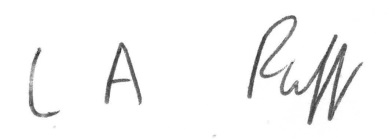 L.A. RuffClerk of the CouncilAGENDA1.	APOLOGIES FOR ABSENCE - acceptance of any reasons offered.2.	MINUTESTo approve as a correct record the minutes of the meeting of the Council held on 17th August 2021 (attached)  Pages 4 – 10						-    1    -3.	MATTERS ARISING4.	DECLARATIONS OF INTEREST AND DISPENSATIONS	To receive declarations of interest from Councillors on agenda items and to	receive written requests for dispensations for disclosable pecuniary interests	(if any).  Clerk to grant any requests for dispensation as appropriate.5.	COMMUNITY POLICE OFFICER 6.	PLANNING COMMITTEETo receive and note minutes of the meeting held on 17th August (attached)             Page 11 7.	POLICY AND FINANCE COMMITTEE	To receive the minutes of the meeting on 7th September (attached) Pages 12 – 16	An informal meeting was held on 8th September with representatives of the	Greenbank Pool Trust and a grant application for 2022/23 will be submitted by	the end of November.7A.	COMPLETION OF LIMITED ASSURANCE REVIEW	FOR YEAR ENDED 31ST MARCH 2021  -  report attached Page 16A8.	EXCLUSION OF PRESS AND PUBLIC	In accordance with the Public Bodies (Admission to Meetings) Act 1960 amended	by the Openness of Local Government Bodies Regulations 2014, it is probable that	a resolution will be passed at the meeting to exclude the press and public for item nos. 9, 9A and 10 as they involve confidential information on tender negotiations forthe Library Garden and quotes for the war memorial and blinds.9.	LIBRARY GARDEN AND MURAL  -  confidential report attached for members only	Page 17 9A.	RELOCATION OF WAR MEMORIAL  -  confidential report attached for members	only Pages 18 – 18B10.	BLINDS FOR PARISH ROOMS  -  confidential report attached for members onlyPage 1911.	CULTURE WORKING GROUP	To receive notes of 23rd August (attached) Pages 20 – 2112.	LOCAL GOVERNMENT REORGANISATION – report attached Page 2213.	BUSINESS ACTION GROUP  14.	REPORT FROM CHAIR15.	PARISH PATH LIAISON OFFICER – County Cllr. Leyshon to give a verbal report on behalf of PPLO Jake Dalton. 16.	MENDIP STRATEGIC TOURISM GROUP  -  Walkers are Welcome requires 5%	of the population to sign up being around 700 people and for residents to be	actively involved in the scheme.  ACPO meeting with MDC on 21st September				-    2    -17.	CHAIR UPDATES FROM OTHER COMMITTEES/WORKING GROUPS –	Merriman Park Fun Day was very successful on 4th September18.	CORRESPONDENCE/MINOR MATTERS (attached) Page 2319.	REPORT FROM REPRESENTATIVES ON OUTSIDE BODIES	AND COUNTY AND DISTRICT COUNCILLORS	Questions to be noted for written replies and matters for consideration	referred to the appropriate working group.  All reports received have been	emailed to members.    20.	ACCOUNTS FOR PAYMENT (schedule of August payments attached for approvaland initialing by Chair) and confidential detailed income and expenditure by accountreport at 31st August 2021 including budget variance –emailed to members only with bank reconciliations and earmarked reservesschedule.    Page 24 + Confidential attachment for members only NOTE  -  Councillors Carswell, Daniells and Mogg are authorized to checkand approve the Bankline payments and transfers with Councillor Prior inreserve.  Councillor Prior will now start to carry out the quarterly scrutiny ofaccounts for 2021/22 at the office.21.	MATTERS FOR REPORT	Consideration of items not on agenda for information only	(a)    Report from Clerk	(b)    Matters raised by members - TO BE NOTIFIED TO THE CLERK IN	ADVANCE OF MEETING.					___________________To:    Chair and Members of Street Parish Council					-    3    -	                    STREET PARISH COUNCIL	Meeting of the Council held in the Main Library, Street Parish RoomsOn 17th August 2021 at 7 p.m.	PRESENT:                   Councillor L. Wolfers (Chair of Council) 	                                                                                                Councillors:   R. Boyce, S. Carswell, M. Daniells, D. Drew, D. Goater, J Howard, A. Leafe, L. Mogg, A. Prior, H. Shearer, N. Smith, A Sparkes	IN ATTENDANCE:       L. Ruff – Clerk/RFO				     PC M Pople – Street Beat Team	APOLOGIES:	     Councillors:  P. Birch – illness, D. Knibbs - 				     another engagement, T.W.E. Napper and 				     County and District Councillor Leyshon –      another meeting  -  reasons accepted71.	MINUTES      The minutes of the meeting held on 20th July 2021 which had been circulated were approved as a correct record and signed by the Chair.  With reference to Minute No. 51 Declarations of Interest it was noted that the Chair worked for Street Chamber of Commerce as a freelancer.72.	MATTERS ARISINGThe Clerk would report on developments concerning moving the warmemorial with the other confidential items. 73.	DECLARATIONS OF INTEREST AND DISPENSATIONSIn accordance with the Code of Conduct Councillors Carswell and Shearer declared an other interest under Appendix B in any matters relating to the District Council and stated that they would keep an open mind when considering issues at either District or Parish level.  Councillor Drew declared an interest in any matters relating to the Street Library as she is a member of the Friends of Street Library				-    4    -74.	COMMUNITY POLICE OFFICER	PC Mark Pople informed the Council that over 60 bikes had been given	security markings at 2 recent events.  If possible a further event would 	be arranged as part of the Merriman Park Fun Day.  The next PACT	meeting would be on 9th September at the YMCA foyer.  The Clerk	reported that the District Council was extending the district wide Public	Space Protection Orders for a further 3 years from early July.  The next	meeting of Neighbourhood Watch was on 8th September and Councillork	Boyce hoped to attend as he wished to set up a scheme in the Orchard	Road area.75.	PLANNING COMMITTEE	The minutes of the Committee meeting on 20th July were submittedas circulated.   RESOLVEDthat the report be noted.76.	POLICY AND FINANCE COMMITTEEThe minutes of the Committee meeting held on 6th July were submitted as circulated and are attached as Annex A to the minutes in the MinuteBook.RESOLVEDthat the recommendations in Minute Nos. 5 B, 7 C, 10, 11 and 12 beagreed.77.	EXCLUSION OF PRESS AND PUBLIC	It was not necessary to pass a resolution as no press or public were	present.78.	MOVING WAR MEMORIAL	The Clerk reported on an update report which had been circulated to	members concerning a damaged section of the memorial which had	been discovered when it was dismantled.  Fitting a new section of 	stone would cost around £500 and not require further permissions.  If	the damaged section was cut away and the height of the memorial	reduced, a retrospective variation of conditions application with a new	drawing would be required and an amendment to the Section 106	agreement.  This would probably involve a similar cost.					-    5    -	RESOLVED	that delegated authority be given to the ACPO in consultation with the	Chair to deal with the damaged section of the memorial, selecting whichever option it was decided was best.79.	DIGITAL BOARDS	The Clerk submitted a report which had been circulated.  Councillor 	Smith explained that the 4 sites had been considered and it had been	decided that the front of the Parish Rooms near main bus stops would	be better than opposite Bet Fred.  The aims of the project were to	improve community engagement, embrace new technology, to give a	tool for local businesses to use and to generate income to supplement	local or High Street businesses in some way.	RESOLVED	A.    that the report be received and the officers pursue the provision of	digital boards	B.    that the community benefit of the boards be quantified including 	how this would work and what they would have displayed on them and	an informal Council meeting be held via Zoom to discuss details of the	project	C.    that local businesses should now be consulted on the boards 	including holding a meeting in the Crispin Hall for a number of mixed 	use businesses	D.    that delegated authority be given to the Clerk in consultation with	the Chair to decide what to use the £17,000 Welcome Back Fund grant	for instead of digital boards – the project must be delivered by the end	of the financial year – ideas to consider were new bins, refurbishing the	map boards and updating the shop plans, refurbishing signs and 	making sure that directions were correct, a storage unit in the service	yard for events materials although this might not meet the criteria.80.	LIBRARY GARDEN AND MURAL	The Clerk gave an update on the project.  The repair work to the back	wall and pavilions was more extensive than first envisaged and thus	was likely to cost more.  She had been working with Dylan Thomas on	how the mural might be done and he had suggested having electric 	and lights so that it would be easier to use the area for events in the	future.  					-    6    -	RESOLVED	that formal tenders be invited for the repair works, others be asked to	contribute to the cost and a further report be made to Council.	Councillors Daniells and Mogg wished it to be recorded that they did 	not agree with the above decision.  81.	CCTV	The Clerk submitted a confidential report which had been circulated to	members.	RESOLVED	that the report be agreed.	82.	LOCAL GOVERNMENT REORGANISATION	The Clerk submitted a report which had been circulated.	RESOLVED	that a LGR Working Group comprising the following members should	consider the list of County and District Council owned assets in Street	which the Council might wish to have transferred to it and report back	at the end of the month  -  Councillors Carswell, Daniells, Mogg, Prior,	Shearer and Smith.83.	CULTURE WORKING GROUP	The notes of the meeting held on 26th July which had been circulated	were submitted.  As agreed £5,000 towards the cost of moving the war	memorial had been received from the Merriman Park Community 	Group.	RESOLVED	that the report be agreed.84.	STREET COMMUNITY LIBRARY PARTNERSHIP	Notes of the meeting on 27th July which had been circulated were	submitted.	RESOLVED					-    7    -	A.    that the report be agreed and a Library Working Group comprising	the following members should look at all options and determine what	should be in place under the current situation at the break clause on	31st March 2023 and, what should be in place if the library was moved	back to the 1924 building  -  Councillors Drew, Goater, Howard, Mogg,	Shearer and Smith with County and District Councillor Leyshon	B.    that a constructive response be given to the Library Service to	explain that most of the ground floor of the Parish Rooms had been	committed to the library including 2 small rooms and, space for stafflunch breaks had been given by the kitchen on the first floor – therewere benches outside the building, cafes in the High Street – the firstfloor needed to be retained by the Council for confidential and otherbusiness purposesC.    that a report be made at the next meeting on quotes for blinds forthe ground floor and advice be sought on ventilation of the building andC02 levels.85.	HIGHWAYS WORKING GROUP	Notes of the meeting on 12th August had been circulated.	RESOLVED	that the report be agreed and Councillor Boyce be appointed to the	Group. 86.	BUSINESS ACTION GROUPThe meeting scheduled for 5th August had been cancelled.  The Grouphad been focussing on the digital boards.87.	REPORT FROM CHAIRCouncillor Wolfers reported that she had opened the 101st Park Runwhich had been attended by over 200 people of all ages and abilities.Councillor Howard asked for the fact that the Theatre bar was openbefore and after the event to be publicised.88.	PARISH PATH LIAISON OFFICERCouncillor Leyshon was unable to attend the meeting.					-    8    -89.	MENDIP STRATEGIC TOURISM FORUM	The Clerk gave a verbal report.  Application would be made for a	Mendip Strategic Tourism grant to fund 30 lightweight chairs for	outdoor events and Santa hats etc. for the Christmas event.	RESOLVEDthat the Council sign up to the ‘Walkers are Welcome network whenpossible.90.	CHAIR UPDATES	Councillor Mogg referred to the notes of the Highways Group meeting	of 12th August.  Councillor Daniells felt that the decision of the County	Council to leave Higher Brooks as the national speed limit was	disgraceful.91.	CORRESPONDENCE/MINOR MATTERS	The Clerk submitted a report which had been circulated. RESOLVEDthat the report be agreed with Councillor Carswell coming off of theStaffing Committee and members wishing to speak on Glastonbury FMliaising with the Clerk.	92.	REPORT FROM COUNTY AND DISTRICT COUNCILLORS	AND REPRESENTATIVES ON OUTSIDE BODIESDistrict Councillor Shearer would report at the next meeting on changesin responsibilities at the District Council for portfolio holders.  Sheencouraged people to become members of the NHS Trust.  She hadreceived safeguarding training on the exploitation of vulnerable adults,modern slavery etc.  District Councillor Carswell reported that he wasresponsible for car parks, events, markets etc.93.	ACCOUNTS FOR PAYMENT	The latest bank reconciliations for all accounts at 31st July, 2021had been prepared successfully and sent to all members with the monthly income and expenditure by account report, the final report ofreceipts and payments for July, schedule of earmarked reservesand a consolidated summary.				-    9    -	RESOLVED	that the report and schedule of payments as circulated be approved and initialled by the Chair and the income and expenditure by accountreport at 31st July, 2021 be noted and the schedule of receiptsand payments for July be attached as Annex B to the minutes inthe Minute Book in order to publish payments of £500 or more.94.	MATTERS FOR REPORTCouncillor Mogg asked to receive agendas by email only.  Councillor Carswell asked for volunteers to marshall at the Merriman Park Fun Day on 4th September.The Clerk reported that the road closure order for the RemembranceParade on 14th November had been received.  The CCTV for the Parish Rooms was being fitted.The meeting ended at 8.40 p.m.Councillor Leafe left the meeting at 8.30 pm						-    10    -	STREET PARISH COUNCILMeeting of the Planning Committee held in the Library at Street Parish Rooms, 6 Leigh Road, Street 17th August 2021 at 6:30 pm           PRESENT:            	 Councillors, A Leafe,  L Mogg, L Wolfers           	APOLOGIES:          Councillors P Birch, D Knibbs, T Napper.  		IN ATTENDANCE:  J Marshfield – Assistant Clerk 		Due to the Planning Committee Chair and Vice Chair unable to attend the meeting Cllr. L Wolfers took the chair for the meeting.	                    12.        MINUTES  	The minutes of the meeting held on 20th July 2021 which had been		circulated, were approved as a correct record, and signed by the Chair. 13.	DECLARATIONS OF INTEREST AND DISPENSATIONS 	None received.14.	PLANNING APPLICATIONS The Assistant Clerk submitted a report which had been circulated.2021/1591/HSE Erection of single storey rear extension 25 Ivythorn Road Street - APPROVAL2021/1377/FUL Removal of existing lean-to bathroom to be replaced by erection of 2 storey extension and erection of ground floor lean-to roof with top-lighting at 51 Brooks Road Street - APPROVAL2021/1736/HSE Extension of existing garage into ancillary accommodation at 8 Dove Cots Close Street – APPROVAL2021/1769/HSE Front Garage and Porch at 2 Poplar Road Street - APPROVAL           NOTE - 0 new units approved – 1 since May 2021.The meeting ended at 6:45 pm.					-    11    -	                                 STREET PARISH COUNCIL	Meeting of the Policy and Finance Committee held on 7th September,2021 at 6 p.m. in the Main Library, Street Parish Rooms.	PRESENT:              Councillor M. Daniells (Chair)                                             Councillors:  S. Carswell, D. Knibbs, L. Mogg,A. Prior, H. Shearer, N. Smith and L. Wolfers 	IN ATTENDANCE:	Mrs. L.A. Ruff – Clerk/RFO	APOLOGIES:	Councillor P. Birch – illness - reason accepted14.	MINUTES	The minutes of the meeting of the Committee held on 6th July, 2021	which had been circulated, were approved as a correct record and	signed by the Chair.  15.	DECLARATIONS OF INTEREST AND DISPENSATIONS	In accordance with the Code of Conduct Councillor Shearer declaredan other interest under Appendix B as she was a member of MendipDistrict Council and that she would keep an open mind whenconsidering matters at either parish or district level.  Councillor Carswell arrived after this item.Councillor Wolfers declared a disclosable pecuniary interest in thegrant application and presentation from Street Chamber of Commerceas she worked freelance for the body and left the meeting while thiswas considered from 6.50 p.m. to 7.22 p.m. Councillor Mogg declared a disclosable pecuniary interest in the grantfor Greenbank Pool as he worked there but this matter was not discussed.  He declared an other interest under Appendix B in the grant for the Community Centre as he was a representative and left themeeting from 8.08 p.m. to 8.15 p.m.	Councillor Shearer declared an other interest under Appendix B in the	grant application for Houndwood Community Group as she was a	member of the Group and left while this was considered from 7.48 p.m.	to 7.55 p.m.	Councillor Prior declared an other interest under Appendix B in the 	grant for We Hear You as he was a volunteer and left from 7.20 p.m.	to 7.25 p.m.					-    12    -16.	EXCLUSION OF PRESS AND PUBLIC	No press or public were present.17.	SCORING TENDERS FOR GROUNDS MAINTENANCE AND OTHER	The Clerk submitted a confidential report which had been circulated to	members.  The 4 tenders received were scored using the agreed 	criteria.  	RESOLVED	that SLH Services Ltd. be asked to explain the price given for the 	hanging baskets and planters	RESOLVED TO RECOMMEND	that SLH Services Ltd. be engaged to carry out the grounds 	maintenance and other works as specified from 1st November 2021	to 31st October 2024 for £52,100 + VAT per annum.18.	LIBRARY GARDEN AND MURAL	The Clerk explained the minor risk that the Welcome Back Fund grant	of £17,000 being applied for towards the project costs was not agreed	as it was on privately owned land although this was open to the public.	RESOLVED TO RECOMMEND	that it be noted that Mendip District Council had confirmed by emailthat the Contract Manager for the WBF had stated that the activitieswere considered eligible for the grant of £17,000 and it be agreedthat if contracts were entered into for the project and the grant was notpaid, the Council would meet the cost if necessary.19.	BUSINESS PLAN – STREET CHAMBER OF COMMERCE	M. Beasley, a local businessman presented the business plan for the 	new Street Chamber of Commerce and copies were circulated at the	meeting.  A Community Interest Company would be set up so that 	grants could be applied for.  It was felt important to include all 	businesses such as those operating online.	RESOLVED	that a grant of £2,000 be given to the Chamber of Commerce, it be	asked to consider it’s name and to submit a monthly report to the	Business Action Group which would support the organisation.					-    13    -20.	GRANTS TO VOLUNTARY BODIES 2021/22 AND 2022/23	The report of the Assistant Clerk had been circulated.	RESOLVED	A.    that the following grants be made for 2021/22  -	Somerset and Wessex Eating Disorder Association		£   700	We Hear You (hire charge to be paid to the Council		£2,000	for use of the Isny Room)	Street and Walton Men’s Shed					£1,000	St. Margaret’s Somerset Hospice					£   600	Houndwood Community Group					£   600	Glastonbury FM							£   500	Wessex Youth Football						£1,000	(total to date of £6,400 + £11,100 already agreed = £17,500 with	£7,500 left)	B.    that Street Drum and Trumpet Corp be offered free use of the	Parish Rooms instead of a grant to use the Community Centre and if	this was declined the application be reviewed	C.    that the following organisations be asked to make a presentation	to an additional meeting of the Committee  -	Mendip Minds Matter – more clarification including if it overlaps with	other organisations and accounts and free use of the Parish Rooms to	be offered	Strode College Sports Centre – accounts to be submitted	Crispin Community Centre - £5,000 agreed for 2022/23 and give 	details of what they plan to do – see below	Strode Theatre – what Arts Council grant has been spent on, why staff	were made redundant rather than being furloughed, benefit of grants	given to Street, discount for Street residents	D.    that Street Bowling Club be informed that the Council would not be	making a grant to it and suggested that fund raising be organised	E.    that consideration be given to having a charity to support each 	year nominated by the Chair – the Clerk pointed out that the staff were	already very busy and that she felt under a lot of pressure					-    14    -	RESOLVED TO RECOMMEND	that the following grants be made in 2022/23  -	Citizens Advice Mendip						£10,000	Crispin Community Centre – presentation – see above	£  5,000	Street Twinning Association – no grant needed			£  0	Strode Theatre – presentation – see above			To be										agreed21.	TRANSFER OF ASSETS	The Clerk was waiting for the District Council to respond to the wish list	submitted of all parks, Street Football Club, Cranhill Road and South	Side car parks.  Ownership of the Victoria Club had been circulated to	members.  It was felt that the Council might not wish to take over	Woods Batch as it was held in a trust and not much could be done on 	it such as events.  The Clerk emphasised that this would be a complex	and costly initiative and very difficult to budget for at this stage.  22.	RECEIPTS AND PAYMENTS APRIL TO JUNE 2021	The confidential report had been circulated to members.  The incomeand expenditure report at 30th June 2021 appears as Annex A to theminutes in the Minute Book.  The following were noted.	1335  War Memorial£21,838 spent on moving war memorial within Merriman Park as agreed.1602  Merriman Park Improvements£1,187 spent on a new bench and trees funded by grants from local people.1800  Issues for StreetExpenditure of £179 on hand sanitiser, wipes etc. is shown under 1801 Coronavirus.  No other expenditure from allocation of £55,000.1179  Grants Received£100,000 not received as SCC Climate Emergency grant of £55,000 was not awarded towards improving the pathway along the bypass from Clarks Village car park entrance to the roundabout.  The other £45,000 would have been Section 106 funding from Street Business Park held by Mendip District Council.	RESOLVED	that the report be agreed.					-    15    -23.	PERIODIC REPORTS AND INSPECTIONS	RESOLVED	that the report circulated be agreed.	The meeting ended at 8.26 p.m.												Councillor Carswell arrived at 6.08 p.m.	Councillor Wolfers left at 8 p.m.	Councillor Shearer left at 8.15 p.m.	Councillor Smith left at 8.20 p.m.					-    16    -						AGENDA ITEM NO:     7ATo:		CouncilFrom:		ClerkSubject:	Completion of Limited Assurance Review		For Year Ended 31st March 2021PKF Littlejohn LLP have completed their review of the Annual Governance and Accountability Return (AGAR) for the Council for the year ended 31st March 2021.  Section 3 has been completed and there are no matters of concern.Other matters not affecting their opinion, drawn to the attention of the Council were  -the AGAR was not accurately completed before submission for review and was sent back for amendment - £369 travel and subsistence costs in 2019/20 was put in Box 4 Staff costs in error and was amended to be in Box 6 All other payments – amendments were initialled by myself as the RFO and the Chairthe authority has received £1,359 in respect of refunds against expenditure during the current year and £1,609 during the prior year and has accounted for these as a receipt in Section 2, Box 3 rather than netting them against the relevant expense.  Whilst the Practitioners’ Guide is silent on the matter, it is our view that the true cost to the authority should be shown on a net basis.  Accounting on a gross basis inflates the gross income and gross expenditure of the authority and can push the authority into a higher fee band than it would otherwise be in.                                                                          In accordance with the Accounts and Audit Regulations 2015 (SI 2015/234) as amended by the Accounts and Audit (Coronavirus) (Amendment) Regulations 2020 (SI 2020/404) the notice of conclusion of audit with Sections 1, 2 and 3 of the certified AGAR is being published on the Council’s website and agreement is sought for this to be done for 14 days.  Copies of the AGAR will be available for any person to purchase for 40p.L.A. RuffClerk21.09.21					-    16A    -CULTURE WORKING GROUP REMOTE MEETING NOTES23.8.21 AT 7:00 PMPRESENT:		Cllr A Leafe (AL) - Chair, Cllr. L Mogg (LM),Jenny Marshfield (JM) – Assistant ClerkBY INVITATION:	Sam Cullen (SC) – Alfred Gillet Trust, Mark Foot (MF) – Resident, APOLOGIES:	Cllr M Daniells (MD), Cllr D Goater (DG), Cllr. D Knibbs (DK),Cllr. H Shearer (HS), Cllr. L Wolfers (LW)As only two Councillors were present at the meeting AL suggested that the group go through the agenda and any suggestions made be carried forward to the next meeting when more Councillors are present.Cllr. Leaf and welcomed Sam Cullen to the meeting. Sam works for the Alfred Gillet Trust and has worked closely with the Council on previous events.MF had noticed that the notes from the Culture WG meeting on the 26th  July his surname was noted as Hood and asked that it be noted that his surname is Foot.  JM apologised for the error.MERRIMAN PARK FUN DAY JM to email a rota to the Councillors and ask for volunteers to run the Parish Council pitch at the Fun Day.No promotional items to be purchased for this event.CHRISTMAS 2021JM explained that the Little Eats company have been booked for Saturday 20th November 2021.  The Crispin Centre, outside of the Parish Rooms and the Crispin Hall will be used for stall holders.  AL showed concern that this type of event may impact on our own shops, and should we be encouraging our local businesses to take part?MF suggested that if an annual event is planned, it should build momentum each year, improving on the previous event.CHRISTMAS 2022JM updated the group regarding the proposal sent to Richard Clark.  No response had been received.SC informed the group that the AGT had been working on a collaborative project with Clarks Village for Christmas 2020.  This included an ice rink placed within the AGT gardens to encourage footfall to the area, this would have been a massive expenditure.  However, due to the pandemic, the event was not possible.  MF suggested that any event needs a reason for people to attend. Promotion is key. Build an event brand. 					-    20    -Ideas discussed for Christmas 2022 Snowman/lady/person trail – around Street.Snowman/lady/person auction – money raised goes to charity?Lantern parade – High St – involve the schools?Santa Run – involve Park Run and Street Striders?THE QUEENS PLATINUM JUBILEE JM will contact the Merriman Park Community Group after the Fun Day event to discuss a community event in the park.Ideas discussed for Sunday 5th June 2022Inform local groups to participateInteraction picnic – sharing culturesRecord attempt (not Guinness World Records as too expensive)AGT Heritage and Street’s Royal connectionsITEMS FOR NEXT AGENDAMerriman Park Fun Day – Debrief Christmas 2021 - updateChristmas 2022 event.Platinum Jubilee ideasThe meeting ended at 8 pmDate of next meeting – Tuesday 28th September at 7 pm via Zoom					-    21    -								AGENDA ITEM NO:    12To:		CouncilFrom:		ClerkSubject:	Local Government ReorganisationOn 8th June members considered the transfer of assets/services from the County and District Councils at an informal meeting and agreed at the Council meeting to mark all assets, services and ownerships in Street on a map and to list the ones which the Council might be interested in.  The Summer survey is progressing with voting on the ideas raised taking place and results published at the end of September.  A map of ownerships was circulated and the LGR Working Group met on 20th August and submitted a wish list to Mendip District Council of all parks, Street Football Club, Cranhill Road and South Side car parks.  MDC will come back with information on this for consideration after carrying out due diligence.  As Woods Batch is held in trust and cannot be used for events etc. the Council might not wish to take responsibility for it at present.  A plan showing the ownership of the Victoria Club has also been circulated.  9 members indicated that they were in favour of holding the local elections in 2022 in line with the elections for the new Unitary Authority to save on any costs and this has been submitted to SALC.  It seems likely that the elections will be next year for this council and the unitary and then again 5 years later in 2027.  The 4 year cycle will then continue.  If time is not allowed for a full boundary review there will be no electoral equality between wards with some being much larger than others.There is a conference for local councils on 7th October which I will attend with Councillor Prior or the ACPO.  Monthly meetings will start soon of the Somerset Members Advisory Board which will move around the county and test how things will work including the Local Community Networks.  Councils should continue with transfer of assets now if they wished.I also met with clerks of the other Mendip town councils on 15th September and some members and will invite the Chair to the next meeting on 6th October from 2 pm to 3 pm.  With the consent of the Council we consider it very useful to work together and ask for a joint meeting with Stuart Brown or Tracey Aarons and Councillor Leyshon to have a strategic discussion on CCTV, markets, leisure facilities run by Fusion, Section 106 funding and the district grounds maintenance contract.  A joint meeting would be arranged at a later date with the Unitary team to discuss transfer of assets/services, highways etc.L.A. RuffClerk21.09.21					-    22    -			                                                             AGENDA ITEM NO:     18To:                          CouncilFrom:                      ClerkSubject:                   Correspondence/Minor Issues1.    Mendip Local Plan Part 2: Sites and PoliciesThe report and modifications can be found on the Local Plan examination pagewww.mendip.gov.uk/localplanexaminationThis will be reported to the Cabinet on 4th October with formal adoption at Council to follow.   2.    Volunteers BankA resident who spoke to those at the Council’s stand at the Fun Day has offered to volunteer for suitable activities although they do have some health issues.  If anyone knows of others willing to volunteer please let us know.3.    Reps on Greenbank Pool Management CommitteeCouncillor Prior wishes to come off of this body leaving Councillors Birch and Smith and Deputies – Councillors Knibbs and Leafe.4.    Reps on Crispin Hall CIOCouncillor Prior wishes to be a representative on this body.  Currently reps are Councillor Wolfers with Deputy – Councillor Mogg.5.    Consultation on the Gambling Statement of Gambling Principles 2022-25Mendip District Council consulted on the above policy and details were circulated to members.  The consultation ended on 15th September.L.A. RuffParish Clerk      21.09.21					-    23    -                                                                       AGENDA ITEM NO:   20To:          Council                                                        From:      ClerkSubject:   Accounts for PaymentThe latest bank reconciliations for all accounts at 31st August 2021 have been prepared successfully and sent to all members with the monthly income and expenditure by account report and earmarked reserves.  Each reconciliation and original bank statement will be signed by Councillors Carswell and Prior as part of the monthly check of accounts when guidance allows and Councillors Daniells and Mogg are doing an online check. Receipts and, payments to be authorised, for August are detailed on the attached pages and will appear as an annex to the minutes.L.A. RuffClerk21.09.21Approved by Council on 17th August 2021 and initialled by Chair:					-    24    -